แบบตรวจรูปแบบรายงานสหกิจศึกษา/ปัญหาพิเศษ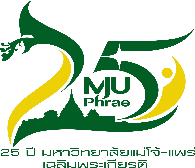 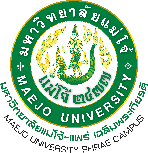 มหาวิทยาลัยแม่โจ้-แพร่ เฉลิมพระเกียรติภาคเรียนที่ ............. / 25............      รายงานสหกิจศึกษา             รายงานการเรียนรู้อิสระ          รายงานต่างประเทศชื่อ...........................................................................รหัส...........................................................สาขาวิชา ........................................................... โทรศัพท์ .....................................................               ครั้งที่   1                       ครั้งที่  2                           ครั้งที่ 3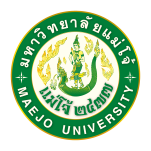      ปกนอก -ใน กิตติกรรม           ปกนอก-ใน กิตติกรรม             ปกนอก-ใน กิตติกรรม                                       หน้าอนุมัติ/สารบัญ               หน้าอนุมัติ/สารบัญ                หน้าอนุมัติ/สารบัญ     แบบอักษรและขนาด             แบบอักษรและขนาด              แบบอักษรและขนาด     ลำดับหน้า/ใส่เลขหน้า           ลำดับหน้า/ใส่เลขหน้า             ลำดับหน้า/ใส่เลขหน้า     ระยะการพิมพ์/ย่อหน้า          ระยะการพิมพ์/ย่อหน้า           ระยะการพิมพ์/ย่อหน้า                                                 การจัดลำดับหัวข้อ               การจัดลำดับหัวข้อ                การจัดลำดับหัวข้อ     ตาราง/ภาพ                       ตาราง/ภาพ                        ตาราง/ภาพ     การตั้งค่าหน้ากระดาษ          การตั้งค่าหน้ากระดาษ            การตั้งค่าหน้ากระดาษ     บรรณานุกรม                     บรรณานุกรม                      บรรณานุกรม     ประวัติย่อผู้ศึกษา                ประวัติย่อผู้ศึกษา                  ประวัติย่อผู้ศึกษา                                                                     แก้ไขทั้งเล่ม/ตามที่พับ	         แก้ไขทั้งเล่ม/ตามที่พับ       เตรียมเข้าเล่ม      เข้าเล่มได้  ลายเซ็น.............................     ลายเซ็น............................      ลายเซ็น......................................วันที่..................................    วันที่..................................      วันที่...........................................2.  ส่วนแจ้งผลการตรวจรูปแบบ       	ตามที่นักศึกษาสหกิจศึกษา/การเรียนรู้อิสระ/ต่างประเทศได้ส่งตรวจรูปแบบครั้งสุดท้าย และได้ผ่านการตรวจรูปแบบเล่มรายงานแล้ว                                                  ....................................................                                                 (..................................................)                                          คณะกรรมการตรวจรูปแบบรายงานสหกิจศึกษา         ......./................../..............                                                                                                                                                             แบบตรวจเนื้อหารายงานสหกิจศึกษา/ปัญหาพิเศษ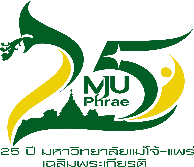 มหาวิทยาลัยแม่โจ้-แพร่ เฉลิมพระเกียรติภาคเรียนที่ .......... / 25.........      รายงานผลการปฏิบัติงาน/รายงานผลการศึกษา อบรม ดูงาน ต่างประเทศ                  รายงานผลการโครงงานสหกิจศึกษา/การเรียนรู้อิสระ/โครงงานต่างประเทศชื่อ...........................................................................รหัส...........................................................สาขาวิชา ................................................................. โทรศัพท์ ................................................ 1.  แจ้งผลการตรวจเนื้อหา            ตามที่นักศึกษาสหกิจศึกษา/การเรียนรู้อิสระ/รายงานต่างประเทศได้ผ่านการตรวจเนื้อหารายงานแล้ว หากนักศึกษาผ่านการตรวจรูปแบบเล่มรายงานแล้ว สามารถขึ้นสัมมนาได้                                                                  ....................................................                                                             (..............................................................)                                            อาจารย์ที่ปรึกษาสหกิจศึกษา/การเรียนรู้อิสระ/.................                                                                                       ......../................/.........3.  ส่วนแจ้งผลการตรวจรูปแบบ  **ครั้งสุดท้าย/ก่อนเข้าเล่มได้**         ตามที่นักศึกษาสหกิจศึกษา/การเรียนรู้อิสระ/รายงานต่างประเทศได้ส่งตรวจรูปแบบครั้งสุดท้าย และได้ผ่านการตรวจรูปแบบเล่มรายงานแล้ว หากนักศึกษาผ่านการสัมมนา/ตรวจเนื้อหาจากอาจารย์ที่ปรึกษาแล้วสามารถเข้าเล่มรายงานฉบับสมบูรณ์ได้                                                            ...............................................................                                                        คณะกรรมการตรวจรูปแบบรายงานสหกิจศึกษา                                                                                 ......../.........../.........4.  แจ้งผลการตรวจเนื้อหาครั้งสุดท้าย/เข้าเล่มได้            ตามที่นักศึกษาสหกิจศึกษา/การเรียนรู้อิสระ/รายงานต่างประเทศได้ผ่านการตรวจเนื้อหาและแก้ไขรายงานแล้ว หากนักศึกษาสามารถเข้าเล่มรายงานฉบับสมบูรณ์ได้ ส่งเล่มฉบับสมบูรณ์ภายในวันที่ ..........................................                                                              ..............................................................                                                              อาจารย์ที่ปรึกษากลุ่มวิชาสหกิจศึกษา   						    ......./................../..............